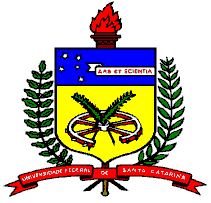 UNIVERSIDADE FEDERAL DE SANTA CATARINAUNIVERSIDADE FEDERAL DE SANTA CATARINANome Completo
Professor/ PesquisadorCAMPUS UNIVERSITÁRIO ARARANGUÁRodovia Governador Jorge Lacerda, nº 3201 Bairro: Jardim das Avenidas
Cep: 88906-072  Araranguá - SCCAMPUS UNIVERSITÁRIO ARARANGUÁRodovia Governador Jorge Lacerda, nº 3201 Bairro: Jardim das Avenidas
Cep: 88906-072  Araranguá - SCFone: +55 (48) 3721.XXXXCelular: (48) XXXXX-XXXXemail@ufsc.brwww.ararangua.ufsc.br